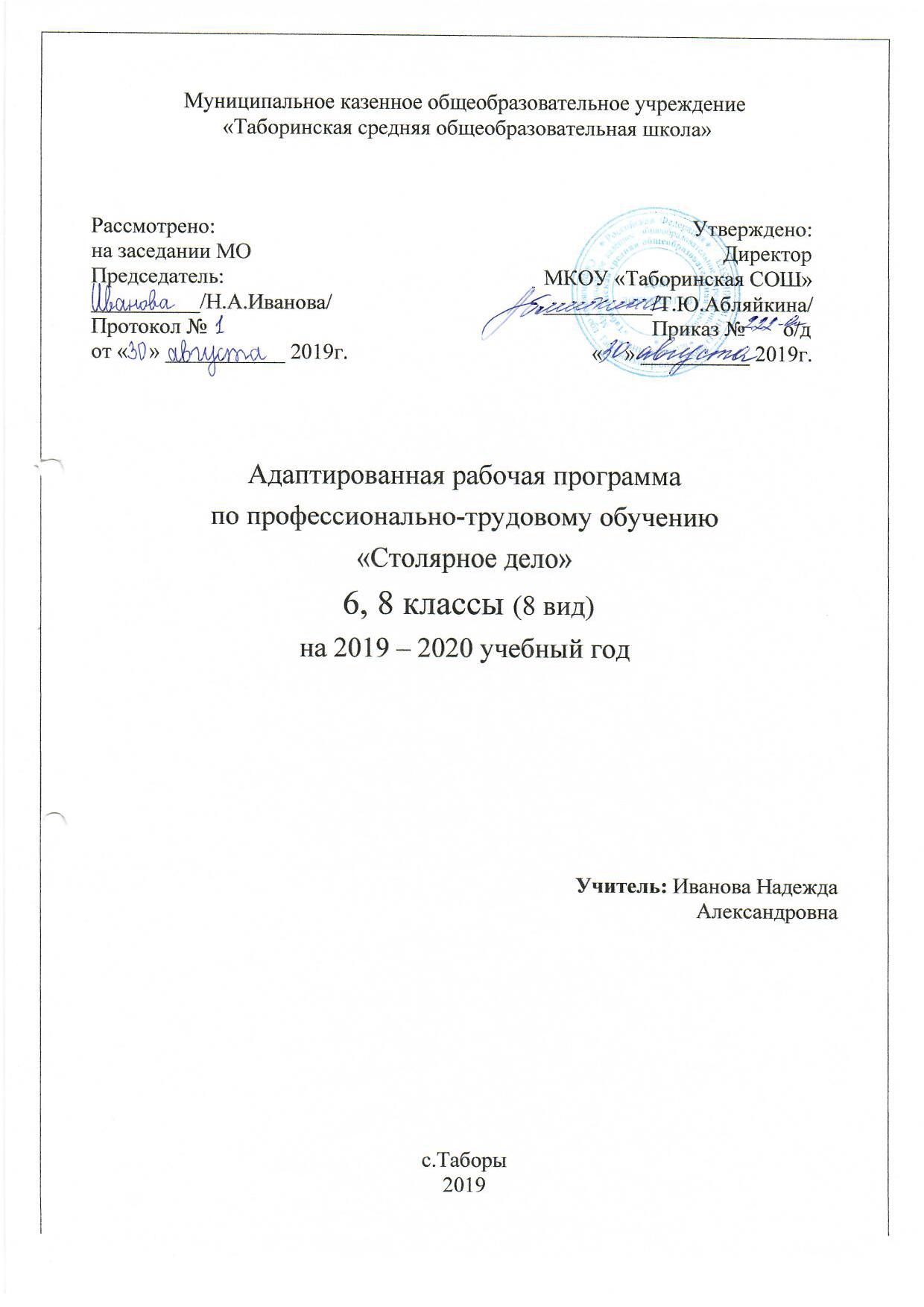 Аннотация.Планирование составлено на основеПрограммы специальных (коррекционных) образовательных учреждений VIII вида, 5-9 классы, сборник 2, профессионально-трудовое обучение, под редакцией В.В. Воронковой, Москва, ГИЦ «ВЛАДОС», 2012 годМКОУ «Таборинская средняя общеобразовательная школа» ориентировано на обучение и воспитание детей с ограниченными возможностями здоровья с пятого  по девятый класс. Основная цель образовательного учреждения - подготовка учащихся к самостоятельной жизни в современном обществе, при этом образовательные предметы решают в основном общеразвивающие и практические задачи. Так же подготовить школьников к поступлению в ПЛ соответствующего типа и профиля.Основная функция Таборинской школы - коррекция личности ребёнка с ограниченными возможностями здоровья (умственной отсталостью) средствами образования.Трудовое обучение в V- VII классах осуществляется профессионально-трудовое обучение, целью которого является подготовка учащихся к самостоятельному труду по получаемой специальности в обычных условиях.В VIII-IX классах завершается трудовая подготовка учащихся в соответствии с выбранной профориентационной направленности - столярное дело.Специальная задача коррекции имеющихся у учащихся специфических нарушений, трудностей формирования жизненно необходимых знаний, умений и навыков осуществляется не только при изучении основных учебных предметов, на специальных занятиях и конечно на уроках трудового обучения.Содержание образования направлено на формирование общей культуры личности обучающихся, их адаптации к жизни в обществе, формирование профессионально-трудовых умений и навыков для дальнейшей работы в трудовом коллективе; воспитание гражданственности, трудолюбия.Задачи трудового обучения в образовательном учреждении:-коррекции недостатков умственного и физического развития;-воспитанию связной речи;-формированию общих трудовых навыков;-осуществлению социально-трудовой адаптации учащихся;-формированию навыков самоконтроля учебных действий, культуры речи и поведения, санитарно-гигиенических навыков и здорового образа жизни;-обеспечению условий формирования личности школьника с ограниченными возможностями здоровья в комплексном взаимодействии психолога, соц. педагога, учителей, родителей.Рабочая программа составлена на основе программы для образовательных учреждений VIII вида под ред. В.В.Воронковой. Программы определяют содержание предметов и коррекционных курсов, последовательность их прохождения по годам обучения.Основной особенностью учебного плана в МКОУ «Таборинская СОШ» является наличие часов для профессионально-трудового обучения:6 класс – 5 часов в неделю;8 класс – 6 часов в неделю.Данная программа для образовательных учреждений VIII вида предполагает формирование у учащихся необходимого объёма профессиональных знаний и общетрудовых умений. В нашей школе профессионально-трудовое обучение ведётся по направлению столярное дело.Цель программы – подготовить школьников к поступлению в учебные заведения средне-специального образования, соответствующего типа и профиля. В процессе обучения школьники знакомятся с разметкой деталей, пилением, строганием, сверлением древесины, скреплением деталей в изделия и украшением их. Приобретают навыки владения столярными инструментами и приспособлениями, узнают правила ухода за ними.Некоторые из инструментов и приспособлений изготавливают сами. Кроме того, ребята учатся работать на сверлильном и токарном станках, Знакомятся с ручным электрифицированным инструментом, применять лаки, клеи, краски, красители. Составление и чтение чертежей, планирование последовательности выполнения трудовых операций, оценка результатов своей и чужой работы также входят в программу обучения. Большое внимание уделяется технике безопасности. Затронуто эстетическое воспитание (тема «Художественная отделка столярного изделия»). Всё это способствует физическому и интеллектуальному развитию школьников с ограниченными возможностями здоровья.Измерительные навыки: Измерение и разметка; миллиметр как основная мера длины, линейка, угольник, и другие мерительные инструменты.Разметочные работы: Разметка параллельных линейкой и угольником, разметочные работы с применением разметочного инструмента. Разметка черновая, чистоваяИсследовательские навыки: Дерево. Строение. Использование. Пиломатериалы, виды, использование и заготовка древесины. Пороки и дефекты древесины.Общетрудовые умения: В процессе обучения учащиеся знакомятся с приемами пиления, строгания, сверления, долбления ручными инструментами, обработкой напильниками, шлифованием, сборкой деталей в изделии на гвозди, клей. Получают понятия о столярных соединениях начальные навыки пользования ручными стационарными электроинструментами. Ориентироваться в задании, рационально планировать рабочее время, правильно организовать рабочее место, аккуратность, самоконтроль, экономное расходование материалов, бережное отношение к оборудованию, умение анализировать результаты своей работы, предупреждать и исправлять недочеты, контролировать свою деятельность, умение довести начатое дело до конца.         Необходимыми являются и навыки соблюдения правил безопасности труда и санитарии.В связи с особенностями развития познавательной сферы умственно-отсталых детей для изучения выбраны темы, которые ученики могут усвоить, опираясь на свой жизненный опыт.Межпредметные связи:Математика: меры длины, расчеты; Русский язык: правописание слов; Чтение: чтение текста;Черчение:  чтение чертежей.В результате изучения программного материала учащиеся Программа предусматривает широкое использование письменного инструктирования.На уроках используются схемы, таблицы справочного характера. Инструкционно - технологические карты, требования к качеству изготовляемого изделия.Используется иллюстративный материал для пояснения текста, получения новых сведений, показа приемов и последовательности выполнения программы.Форма промежуточного контроля: тестирование, самостоятельные практические работы, контрольные работы (теоретические и практические).По итогам года проводится собеседование и тестирование, итоговые контрольные работы обучающихся воспитанников с целью определения качества полученных знаний и навыков по учебному предмету «столярное дело».На данном этапе происходит формирование новых организационных умений и навыков, необходимых для работы в мастерской, а также делается окончательный выбор трудовых возможностей обучающегося, его профессиональной ориентации, прогнозирование успешности дальнейшего обучения выбранной профессии.Содержание программыСтолярное дело6 класс (170 часов)Количество учебных недель – 34Количество часов в неделю – 5Тема 1. Вводное занятие(2 часа)Вводное занятие. План работы на четверть. Техника безопасности.Тема 2. Изготовление изделия из деталей круглого сечения (27 часов) Изделия. Швабра. Детская лопатка. Ручка для лопатки. Грабли. Теоретические сведения. Диагонали. Нахождение центра квадрата, прямоугольника проведением диагоналей.  Материал  для  ручки  лопаты,  швабры,  граблей.  Правила  безопасности  при строгании и отделке изделия. Практические работы. Выпиливание заготовки по заданным размерам.  Выстрагивание бруска квадратного  сечения.  Разметка  центра  на  торце  заготовки.  Сострагивание  ребер  восьмигранника (скругление). Обработка напильником и шлифование. Проверка готовой продукции. Тема 3. Строгание. Разметка рейсмусом (16 ч.) Изделие. Заготовка для будущего изделия. Теоретические сведения. Столярный рейсмус: виды, устройство, назначение, правила безопасной работы. Лицевая сторона бруска: выбор, обозначение, последовательность строгания прямоугольной заготовки. Практические работы. Измерение заготовки (определение припусков на обработку). Выбор лицевой стороны. Строгание лицевой пласти и лицевой кромки. Контроль выполнения работы линейкой и  угольником.  Установка  рейсмуса.  Разметка  толщины  бруска  и  строгание  до  риски. Отпиливание бруска в размер по длине. Проверка выполненной работы. Тема 4. Геометрическая резьба по дереву (16 ч.) Изделия. Учебная дощечка. Детали будущего изделия. 
Теоретические  сведения.  Резьба  по  дереву:  назначение,  виды,  материал,  инструменты, геометрические  узоры  и  рисунки.  Правила  безопасности  при  резьбе.  Возможный  брак  при выполнении резьбы. Практические  работы.  Нанесение  рисунка  на  поверхность  заготовки.  Вырезание  геометрического орнамента. Отделка морилкой, анилиновыми красителями. Коллективный анализ выполненных работ. Тема 5. Угловое концевое соединение брусков вполдерева (10 ч.) Изделие. Подрамник. Теоретические  сведения.  Шип:  назначение,  размеры  (длина, ширина, толщина), элементы (боковые  грани,  заплечики).  Основные  свойства  столярного  клея.  Последовательность подготовки клея к работе. Условия прочного склеивания деталей: плотность подгонки деталей, сухой материал, прессование, скорость выполнения операций. Практические работы. Разметка и выпиливание шипов. Подгонка соединения. Нанесение клея на детали. Проверка прямоугольности соединений, прессование (установка соединения в зажимах). Тема 6. Сверление древесины (10 ч.) Теоретические  сведения.Сверлильный  станок:  устройство,  назначение.  Правила безопасности  при  работе.  Зажимной  патрон:  назначение,  устройство.  Спиральное  сверло  с цилиндрическим  хвостовиком:  элементы.  Диаметры.  Инструменты  для  выполнения  больших отверстий. Понятие диаметр отверстия. Обозначение диаметра отверстия на чертеже.  Практические работы.Работа на сверлильном станке по бросовому материалу. Практическая работа. Изготовление самодельного сверла перового из проволоки, пробные сверления .Тема 7. Криволинейное пиление. Обработка криволинейной кромки изделия. (12 ч.)Изделие. Плечики-вешалка.  Кронштейн  для  ампельных  растений.  Полочка  с  криволинейными деталями. Теоретические сведения. Пила выкружная (для криволинейного пиления). Учет направления волокон  древесины  при  разметке  деталей.  Исправимый  и  неисправимый  брак  при  пилении. Напильник  драчевый,  виды,  назначение,  формы.  Стальная  щетка  для  очистки  напильника. Правила  безопасной  работы  стамеской,  напильником,  шлифовальной  шкуркой.  Выпуклые  и вогнутые кромки детали. Радиус. Обозначение радиуса на чертеже. Скругление  угла. Точки сопряжения. Практические  работы.  Разметка  криволинейной  детали  по  шаблону.  Подготовка  выкружной пилы  к  работе.  Пиление  по  кривым  линиям.  Контроль  прямоугольности  пропила  в направлении толщины доски. Строгание выпуклых кромок. Обработка кромок стамеской, напильником и шкуркой.  По выбору учителя два—три изделия. Тема 8. Долбление сквозного и несквозного отверстия (28 ч.) Изделия. Учебный брусок. Средник для лучковой пилы. Теоретические  сведения.  Гнездо  как  элемент  столярного  соединения.  Виды  (сквозное  и  глухое), размеры (длина, ширина, глубина). Столярное долото: назначение, устройство, сравнение со стамеской, определение качества, заточка, правила безопасного пользования. Прием долбления при ширине гнезда больше ширины долота. Брак при  долблении:  виды предупреждения.  Установка  рейсмуса для разметки  гнезда.  Линия невидимого контура чертежа. Практические работы. Разметка несквозного  (глухого) и  сквозного  гнезда.  Крепление  детали  при долблении. Последовательность долбления сквозного гнезда. Подчистка гнезда стамеской.  Тема 9. Свойства основных пород древесины (11 ч.) Теоретические  сведения.  Хвойные  (сосна,  ель,  пихта,  лиственница,  кедр), лиственные  (дуб, ясень,  бук,  клен,  вяз,  береза,  осина,  ольха,  липа,  тополь)  породы:  произрастание, свойства древесины (твердость, прочность, цвет, текстура), промышленное применение.   Определение древесных пород по образцам древесины. Практические работы.Определение пород древесины по образцам. Проверка на прочность и упругость различных пород .Тема 10.Угловое концевое соединение на шип открытый сквозной одинарный УК-1 (8 ч.)Изделия. Рамка для табурета. Подрамник для стенда. Теоретические  сведения.  Применение  соединения  УК-1.  Учет  лицевых  сторон  деталей  при разметке и сборке изделия: Условия прочности соединения. Чертеж и образец соединения УК-1. Правила безопасности при выполнении соединения. . Практические  работы.Выполнение соединения из материалоотходов. 
Практические  работы.  Изготовление  чистовых  заготовок.  Разметка  проушины  с  кромок  и  торца. Запиливание проушины внутрь от линий разметки. Разметка шипа. Запиливание шипа слева и справа от  риски.  Долбление  проушины  с  двух  сторон.  Подгонка  соединения  и  обозначение  деталей. Проверка качества работы.  Тема 11 . Заточка стамески и долота  (10 ч.) Объекты работы. Стамеска, долото. Теоретические  сведения.  Названия  элементов  стамески  и  долота.  Угол  заточки  (заострения). Виды абразивных материалов. Бруски для заточки и правки стамески и долота. Способы  определения  качества  заточки.  Правила  безопасной  работы  при  затачивании. Предупреждение неравномерного износа абразивного бруска. Практические  работы.  Заточка  стамески  и  долота  на  бруске.  Правка  лезвия.  Проверка правильности заточки.  Тема 12 . Склеивание ( 9 ч.) Объект работы. Детали изделия. Теоретические сведения. Клей: назначение, виды (животного происхождения, синтетический), свойства,  применение,  сравнение.  Критерии  выбора  клея.  Определение  качества  клеевого раствора.  Последовательность  и  режим  склеивания  при  разных  видах  клея.  Склеивание  в хомутовых струбцинах и механических ваймах. 
Практические  работы.  Определение вида клея по внешнему виду и запаху. По выбору учителя изготовление 3-4 изделий. 
Тема 13.  Изготовление изделий с применением приобретенных знаний. (11 ч)Практическая работа. Изготовление стульчика, полки, шкафа и т.д.Учебно-тематический план 6 классСодержание программыСтолярное дело8 класс (204 часа)Количество учебных недель – 34Количество часов в неделю – 6Тема 1. Вводное занятие (2 ч)Вводное занятие. Техника безопасности при работе в мастерской.Тема 3. Хранение и  сушка древесины.( 4ч)             Теоретические сведения. Значение правильного хранения материала. Способы хранения древесины. Естественная и камерная сушка. Виды брака при сушке. Правила безопасности при укладывании материала в штабель и при его разборке.              Экскурсия. Склад лесоматериалов.Тема 4. Геометрическая резьба по дереву (21)              Объекты работы. Доска для резки продуктов. Ранее выполнено изделие.              Теоретические сведения. Резьба по дереву: назначение, древесина, инструменты (косяк, нож), виды, правила безопасной работы. Геометрический орнамент: виды, последовательность действий при вырезании треугольников.Практические работы. Выбор и разметка рисунка. Нанесение рисунка на поверхность изделия. Крепление заготовки (изделия). Вырезание узора. Отделка изделий морилкой, анилиновыми красителями, лакированием. Изготовление и украшение разделочной доски.Тема 5. Угловое концевое соединение на шип с полупотемком  несквозной                                  УК - 1 . (29 ч)                 Изделия. Табурет. Подставка для цветов.                 Теоретические сведения. Понятие шероховатость обработанной поверхности детали. Неровность поверхности: виды, причины, устранение. Шерхебель: назначение, устройство, особенности заточки ножа, правила безопасной работы. Последовательность строгания шерхебелем и рубанком. Зависимость чистоты пропила от величины и развода зуба пильного полотна. Ширина пропила.Соединения УК-1: применение, конструктивные особенности. Анализ чертежа соединения. Чертеж детали в прямоугольных проекциях: главный вид, вид сверху, вид слева.           Умение. Работа шерхебелем. Выполнение соединения УК-1. Анализ чертежа.Практические работы. Изготовление образца соединения УК-1 из материал  отходов.Практические работы. Обработка чистовой заготовки. Разметка соединения УК-1. Разметка гнезда. Контроль долбления  гнезда. Опиливание шипа. Сборка изделия без клея. Сборка на клею. Зажим соединений в приспособлении для склеивания.Тема 6. Непрозрачная отделка столярного изделия. (2 ч)           Объекты работы Изделие, выполненное ранее.           Теоретические сведения. Назначение непрозрачной отделки. Отделка клеевой, масляной и эмалевой красками. Основные свойства этих красок.Ознакомление с производственными способами нанесения красок. Время выдержки окрашенной поверхности. Промывка и хранение кистей. Шпатлевание углублений, трещин, торцов. Сушка и зачистка шлифовальной шкуркой. Правила безопасной работы при окраске.Практические работыШпатлевание. Работа с клеевой, масляной и эмалевой красками. Распознавание видов краски по внешним признакам.	Тема 7. Токарные работы. (20ч)            Изделия. Городки. Детали игрушечного строительного материала. Шашки.            Теоретические сведения. Токарный станок по дереву: устройство основных частей, название и назначение, правила безопасной работы.Токарные резцы для черновой обточки и чистого точения: устройство, применение, правила безопасного обращения. Кронциркуль (штангенциркуль): назначение, применение.Основные правила электробезопасности.              Умение. Работа на токарном станке по дереву. Работа кронциркулем.Практические работы. Организация рабочего места. Предварительная обработка заготовки. Крепление заготовки в центрах и взаколотку. Установка и крепление подручника. Пробный пуск станка. Черновая и чистовая обработка цилиндра. Шлифование шкурой в прихвате. Отрезание изделия резцом.Тема 8. Обработка деталей из древесины твёрдых пород (19 ч)              Изделия. Ручки для молотка, стамески, долота.              Теоретические сведения. Лиственные твердые породы дерева: береза, дуб, бук, рябина, вяз, клен, ясень. Технические характеристики каждой породы: твердость, прочность, обрабатываемость режущим инструментом. Сталь (качество). Резец столярного инструмента: угол заточки. Требования к материалу для ручки инструмента. Приемы насадки ручек стамесок, долот, молотков.Практические работы.Подбор материала. Черновая разметка и выпиливание заготовок с учетом направления волокон древесины. Обработка и отделка изделий. Насадка ручек.Тема 9. Угловое концевое соединение на ус со вставным плоским шипом         сквозным УК-2. (34 ч)               Изделие. Рамка для портрета.               Теоретические сведения. Применение бруска с профильной поверхностью. Инструменты для строгания профильной поверхности. Механическая обработка профильной поверхности.Устройство и назначение зензубеля, фальцгобеля. Приемы разметки соединения деталей с профильными поверхностями. Правила безопасной работы зензубелем и фальцгобелем.                Умение. Работа зензубелем, фальцгобелем. Выполнение соединения УК-2.Практические работы.  Изготовление соединения УК-2 из материалоотходов.Практические работы. Разборка и сборка фальцгобеля, зензубеля. Разметка и строгание фальца фальцгобелем. Подчистка фальца зензубелем.Тема 10. Круглые лесоматериалы ( 9ч)                Теоретические сведения. Бревна, кряжи, чураки. Хранениекруглых лесоматериалов. Стойкость пород древесины к поражению насекомыми, грибами, гнилями, а также к растрескиванию. Защита древесины от гниения с помощью химикатов. Вредное воздействие средств для пропитки древесины на организм человека. Способы распиловки бревен.Тема 11. Практическое повторение.Практические работыЗапиливание заготовок на ус. Изготовление шипа. Строгание фальцгобелем.Тема 12 . Угловые ящичные соединения УЯ-1 и УЯ-2 (23 ч)               Изделия. Ящик для стола, картотека: Аптечка.                Теоретические сведения. Угловое ящичное соединение: виды (соединение на шип прямой открытый УЯ 1, соединение па шин «ласточкин хвост» открытый УЯ-2, конструкция, сходство и различие видов, применение. Шпунтубель: устройство, применение, наладка. Малка и транспортир, устройство, применение.                Умение. Работа шпунтубелем. Выполнение углового ящичного соединения.Практические работы. Измерение углов транспортиром. Установка па малке заданного угла по транспортиру. Изготовление углового ящичного соединения из материалоотходов.Практические работы. Строгание и торцевание заготовок по заданным размерам. Разметка шипов и проушин рейсмусом и угольником. Установка малки по транспортиру. Разметка по малке или шаблону. Запиливание и долбление проушин, выполнение шипов. Вырубка паза по толщине фанеры шпунтубелем. Сборка «насухо» и склеивание ящичных соединений.Тема 13. Свойства древесины ( 9 ч)               Теоретические сведения. Древесина: внешний вид, запах, микроструктура, влажность, усушка и разбухание, плотность, электро и теплопроводность.Основные механические свойства (прочность на сжатие с торца и пласта, растяжение, изгиб и сдвиг), технологические свойства (твердость, способность удерживать металлические крепления, износостойкость, сопротивление раскалыванию).Практические работы. Определение влажности древесины весовым методом. Изучение основных механических и технологических свойств древесины.Тема 14. Выполнение криволинейного отверстия и выемки. Обработка криволинейной кромки. ( 20 ч)                Теоретические сведения . Выпуклая и вогнутая поверхности. Сопряжения поверхностей разной формы. Сквозное и несквозное отверстия. Заточка спирального сверла. Практические работы. Разметка деталей криволинейной формы с помощью циркуля. Разметка деталей криволинейной формы по шаблону. Высверливание по контуру. Учебно-тематический план 8 классФормы оценивания:Учитель должен подходить к оценочному баллу индивидуально, учитывая при оценочном суждении следующие моменты:Качество изготовленного школьником объекта работы и правильность применявшихся им практических действий (анализ работы).Прилежание ученика во время работы.Степень умственной отсталости.Уровень патологии органов зрения, слуха и речи.Уровень физического развития ученика.За теоретическую часть:Оценка «5» ставится ученику, если теоретический материал усвоен в полном объёме, изложен без существенных ошибок с применением профессиональной  терминалогии.Оценка «4» ставится ученику, если в усвоении теоретического материала допущены незначительные пробелы, ошибки, материал изложен не точно, применялись дополнительные наводящие вопросы.Оценка «3» ставится ученику, если в усвоении теоретического материала имеются существенные пробелы, ответ не самостоятельный, применялись дополнительные наводящие вопросы.Оценка «2» ставится ученику, если в ответе допущены грубые ошибки, свидетельствующие о плохом усвоении теоретического материала даже при применении дополнительных наводящих вопросов.За практическую работу:Оценка «5» ставится ученику, если качество выполненной работы полностью соответствует технологическим требованиям и работа выполнена самостоятельно.Оценка «4» ставится ученику, если к качеству выполненной работы имеются замечания и качество частично не соответствует технологическим требованиям. Работа выполнена самостоятельно.Оценка «3» ставится ученику, если качество выполненной работы не соответствует технологическим требованиям. Работа выполнена с помощью учителя.Оценка «2» ставится ученику, если работа не выполнена.Контроль.Контроль осуществляется в форме проведения самостоятельных работ, контрольной работы и анализа их качества в конце каждой четверти после проведения практического повторения.Учебно – методический комплексСтолярное дело 7-8 класс. Б.А.Журавлёв М., «Просвещение» 1989г.Литература.«Программа специальных (коррекционных) общеобразовательных школ VIII вида» под редакцией  В.В. Воронковой, состав. С.Л.Мирского, Б.А.Журавлёва Сборник 2. – М., 2011.Трудовое обучение 5-9 классы «Столярное дело» Развернутое тематическое планирование. Составитель О.В. Павлова, Волгоград. Издательство «Учитель»-2011 год.Поурочные разработки по технологии 7 класс к учебному комплекту под редакцией В.Д. Симоненко. Дерендяев К.Л. ООО «Вако», 2011Современная школа. Уроки технологии 5 – 6 классы, Боровых В,П,, ООО «Планета», 2011С. Л. Мирский « Методика профессионально – трудового обучения во вспомогательной школе», Москва « Просвещение» 1988 г.Э.В. Рихвк  Обработка древесины в школьных мастерских.- М.1984.Столярное дело 10 – 11 классы специальной (коррекционной) школы VIII вида, Перелетов А.Н., Лебедев П.М., Сековец Л.С., издательский центр «Владос» 201№НаименованиеВсегоВсего1.Вводное занятие221.1Вводное занятие. План работы на четверть.111.2Инструктаж по технике безопасности112.Изготовление изделий из деталей круглого сечения.27272.1Чертеж детали и сборочный чертеж222.2Выбор изделия и подготовка материала. 222.3Выпиливание заготовок заданным размерам.222.4Выстрагивание  брусков квадратного сечения.222.5Разметка заготовок  будущего изделия.222.6Сострагивание ребер  восьмигранника (округление).222.7Проверка деталей штангенциркулем.112.8Обработка напильником, шерхебелем. Шлифование.222.9Разметка деталей, нахождение диагоналей, центра.  112.10Сверление отверстий. 222.11Изготовление паза.222.12Предварительная сборка изделия.222.13Проверка на комплектность, качество соединений.222.14Устранение ошибок при сборке изделия. 112.15Сборка изделия на клей, шурупы, шканты.112.16Самоанализ выполненных работ.113.Плоское строгание.16163.1Техника безопасности при строгании.113.2Проверка рубанка на пригодность к работе.223.3Заточка железки рубанка. Настройка рубанка.333.4Выбор заготовки.113.5Строгание плоских поверхностей. 333.6Строгание сучков, торцов, свилеватостей.223.7Строгание смежных сторон.223.8Проверка работы с помощью рейсмуса.224.Геометрическая резьба по дереву.164.1Техника безопасности при работе с инструментом.114.2Выбор древесины.114.3Инструменты для геометрической резьбы.114.4Чертежи для практической работы.224.5Построение рисунков.224.6Виды домовой  (геометрической) резьбы224.7Приемы выполнения геометрической резьбы. 444.8Отделка готовых изделий: шлифование, морение, лакирование.224.9Коллективный анализ выполненных работ.115.Угловое концевое соединение вполдерева.10105.1Выбор заготовок для соединения.115.2Строгание, пиление по размерам.225.3Разметка заготовок по заданным размерам.115.4Изготовление паза.115.5Изготовление шипа115.6Предварительная сборка вполдерева.115.7Склеивание изделия . Сушка.115.8Проверка изделия на прочность. 115.9Анализ выполненных работ.116.Сверление древесины.10106.1Виды сверления  техника безопасности при работе.226.2Виды сверл их назначение. 116.3Сверлильный станок, механические дрели.226.4Устройство и назначение дрели.116.5Понятие «диаметр» Обозначение на чертеже.116.6Работа на сверлильном станке, электрической, механической дрелью. 337.Криволинейное пиление,обработка криволинейной кромки.127.1Понятие о криволинейном пилении.117.2Лекало. назначение, применение.117.3Изготовление шаблонов для криволинейных деталей.117.4Лобзик. Назначение, устройство.117.5Пиление по кривым линиям.227.6Инструмент для обработки криволинейной кромки.227.7Обработка криволинейной кромки напильником, наждачной бумагой.227.8Округление угла. Обработка фаски.228.Долбление сквозного и несквозного отверстия.288.1Гнездо, как элемент столярного соединения.118.2Виды гнезд.228.3Определение ширины, длины, глубины гнезда.228.4Инструменты для изготовления гнезд.228.5Столярное долото, стамеска.228.6Сверла и буравы.118.7Заточка сверл, долот, стамесок.228.8Ручные приемы долбления гнезд.228.9Механизированное долбление гнезд.228.10Использование рейсмуса при разметке гнезд.118.11Чертеж гнезда, детали.228.12Разметка несквозного и сквозного отверстий.228.13Крепление детали при долблении.228.14Последовательность долбления сквозного гнезда.338.15Виды брака и их устранение.229.Свойства основных пород  древесины.11119.1Хвойные породы. Сосна, пихта.119.2Хвойные породы. Лиственница, ель.119.3Хвойные породы. Кедр.119.4Промышленное применение хвойных пород.119.5Лиственные породы. Дуб, ясень, бук. 119.6Лиственные породы. Клен, вяз. 119.7Лиственные породы. Береза, тополь.119.8Лиственные породы. Осина, липа.119.9Промышленное применение лиственных пород.119.10Определение пород  по образцам.2210.Угловое концевое соединение  на шиподинарный сквозной УК-1.810.1Применение соединения УК-11110.2Разметка соединения УК-11110.3 Чертеж детали. 2210.4Разметка проушины, кромок и торца.1110.5Подготовка инструмента к работе.2210.6Выполнение соединения  УК-1 по размерам.1111.Заточка стамески и долота101011.1Бруски для заточки и правки инструмента.1111.2Определение качества заточки.1111.3Виды абразивных материалов1111.4Резание древесины.1111.5Зависимость резания от породы древесины.1111.6Строгание стамеской.2211.7Снятие фаски, кромок.2211.8Резание по линейке.1112.Склеивание9912.1Клей. Назначение и свойства. 1112.2Виды клея.1112.3Критерии выбора клея.1112.4Последовательность и режим склеивания. 2212.5Склеивание в хомутовых струбцинах и  ваймах.1112.6Приготовление глютинового  клея.1112.7Приготовление казеинового клея.1112.8Синтетические клеи.1113.Изготовление изделий с применениемприобретенных знаний.1113.1Выбор изделия, чертеж.2213.2Подбор материала.1113.3Выполнение технологических операций.3313.4Сборка изделия.2213.5Отделка  изделия.2213.6Самоанализ выполненных работ.11Итого170170№НаименованиеВсего1.Вводное занятие 21.1Вводное занятие. Техника безопасности при работе в мастерской.22.Хранение и  сушка древесины.42.1Способы хранения  древесины.12.2Проверка деталей на прочность.12.3Естественная и искусственная сушка древесины.12.4Укладка пиломатериала. Хранение заготовок и пиломатериала.13.Геометрическая резьба по дереву.213.1Техника безопасности при выполнении работ.13.2Геометрический орнамент.23.3Выбор изделия.13.4Изготовление  шаблона изделия.23.5Выпиливание, фрезерование, шлифовка заготовки.23.6Выбор и разметка рисунка.23.7Нанесение рисунка на поверхность заготовки.13.8Выбор инструмента, заточка, правка.13.9Вырезание узора.53.10Отделка изделия морилкой, лакирование.23.11Самоанализ выполненных работ.13.12Техника безопасности при работе в мастерской.14.Угловое концевое соединение на шип с полупотемком  несквозной УК -1 .294.1Неровность поверхности.24.2Шерхебель. Назначение  и устройство.24.3Сборка, разборка шерхебеля.24.4Особенности заточки ножа шерхебеля.24.5Последовательность строгания шерхебелем и рубанком. 14.6Соединение УК – 1 назначение, применение. 14.7Составление чертежа соединения.24.8Чертеж  детали в прямоугольных проекциях. 14.9Изготовление изделия с применением соединения УК – 114.10Выбор заготовок.14.11Строгание , опиливание заготовок по заданным размерам .14.12Разметка заготовок.14.13Выборка гнезд (пазов).24.14Изготовление шипов.24.15Подгонка деталей.24.16Предварительная сборка.14.17Проверка правильности сборки. Сборка на клей.14.18Проверка на прочность и готовность к эксплуатации.14.19Морение, лакирование, покраска.24.20Самоанализ выполненных работ.15.Непрозрачная отделка столярного изделия.25.1Назначение непрозрачной отделки. Способы нанесения краски на поверхность.15.2Шпатлевание углублений, трещин, торцов. Сушка и зачистка поверхности.17.Токарные работы.207.1Техника безопасности при  работе на станке.17.2Устройство токарного станка.27.3Управление токарным станком, уход, устранение неисправностей.27.4Подготовка токарного станка к работе.17.5Токарные резцы чистого точения.27.6Штангенциркуль. Назначение. Применение.27.7Выбор изделия. Чертеж изделия.27.8Подбор заготовки, разметка.17.9Установка заготовки на станке. Пробный пуск станка.17.10Черновая и чистовая обработка цилиндра.27.11Точение изделия.27.12Шлифование шкуркой.28.Обработка деталей из древесины твёрдых пород 198.1Лиственные твердые породы.28.2Технические характеристики лиственных пород.28.3Стали. Виды сталей  для обработки твердых пород. 28.4Режущая часть инструмента.28.5Угол заточки столярных инструментов. 38.7Выбор материала.18.8Разметка и выпиливание заготовок.38.9Строгание, шлифование и отделка.38.10Насадка ручек на инструмент.19.Угловое концевое соединение на ус со вставным плоским шипом сквозным УК-2. 349.1Применение бруска  с профильной поверхностью.29.2Виды стругов для строгания профильной поверхности.29.3Механическая обработка профильной поверхности.39.4Устройство и назначение зензубеля, фальцгобеля.29.5Разборка и сборка стругов.29.6Заточка и правка ножей стругов.29.7Правила безопасной работы со стругами.19.8Чертеж изделия. Рамка для портрета.29.9Подбор материала.19.10Разметка, пиление.39.11Строгание фальцгобелем, зензубелем.39.12Выбор паза.29.13Изготовление плоских шипов.39.14Предварительная сборка изделия.19.15Сборка изделия на клей, сушка.29.16Отделка изделия  морилкой, лаком.29.17Самоанализ выполненной работы.110.Круглые лесоматериалы910.1Брёвна,  кряжи, чураки. 110.2Хранение круглых лесоматериалов.110.3Стойкость пород древесины к порокам древесины.210.4Способы защиты древесины от гниения.210.5Вредное воздействие средств для пропитки древесины на организм человека.210.6Способы распиловки брёвен 111.Практическое повторение.1211.1Лиственные твёрдые породы дерева: дуб, бук, берёза вяз, клён.111.2Технические  свойства древесины: твёрдость, прочность.111.3Изготовление ручки для молотка.111.4Приёмы насадки ручек.111.5Насадка молотка на ручку111.6Инструменты для строгания профильной поверхности.111.7Разметка и строгание фальца фальцгобелем111.8Подготовка к самостоятельной работе111.9Самостоятельная работа111.10Работа над ошибками.Строгание заготовок для УК-2111.11Запиливание заготовок на ус111.12Изготовление плоского шипа.112.Угловые ящичные соединения  УЯ–1 и УЯ-22312.1Угловые ящичные соединения: виды, применения.112.2Торцевание заготовок по заданным размерам.112.3Измерение углов транспортиром112.4Строгание заготовок по заданным  размерам.212.5Установка на малке заданного угла по транспортиру.112.6Соединение на шип прямой открытый УЯ-1 конструкция.112.7Разметка шипов и проушин рейсмусом и угольником.112.8Запиливание и долбление проушин, выполнение шипов.212.9Шпунтубель: устройство, применение, наладка112.10Вырубка паза по толщине фанеры шпунтубелем.212.11Сборка «насухо»  и склеивание соединения УЯ-1112.12Соединение на шип «ласточкин хвост» открытый УЯ-2, конструкция.112.13Малка и транспортир: устройство, применение.112.14Установка малки по транспортиру.112.15Строгание и торцевание заготовок для УЯ-2 по размерам.212.16Разметка по малке или шаблону.112.17Запиливание и долбление проушин, выполнение шипов.212.18Сборка «насухо» и склеивание соединений УЯ-2 «ласточкин хвост».113.Свойства древесины.913.1Древесина: внешний вид, запах, влажность.113.2Усушка и разбухание древесины.113.3Плотность, электропроводность и теплопроводность древесины.113.4Определение влажности древесины весовым способом113.5Основные механические свойства древесины(прочность на сжатие, растяжение, изгиб, сдвиг).213.6Технологические свойства древесины(твёрдость, износостойкость).213.7Изучение основных механических и технологических свойств древесины.114.Выполнение криволинейного отверстия и выемки.Обработка криволинейной кромки.2014.1Выпуклая и вогнутая поверхности.114.2Подбор материала для изделия.114.3Сопряжения поверхностей разной формы.114.4Разметка деталей прямоугольной формы с помощью циркуля и по шаблону.114.5Гнездо , паз, проушина.114.6Сквозное и несквозное отверстия.114.7Сверло: виды устройство.114.8Разметка центров отверстий для высверливания по контуру.114.9Высверливание по контуру.114.10Зенкеры простой и комбинированный.114.11Обработка гнёзд стамеской и напильником.114.12Подготовка к самостоятельной работе.114.13Самостоятельная работа114.14Подготовка к контрольной работе114.15Контрольная работа.214.16Соотношение радиуса и диаметра.114.17Разметка деталей прямоугольной формы с помощью циркуля и по шаблону.114.18Высверливание по контуру.114.19Обработка гнёзд стамеской и напильником.1Итого204